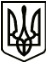 УкраїнаМЕНСЬКА МІСЬКА РАДАЧернігівська областьРОЗПОРЯДЖЕННЯ Від 28 грудня 2020 року	№ 356Про затвердження лімітів на 2021 рік	Керуючись ст. 42 Закону України «Про місцеве самоврядування в Україні» та з метою економії енергоресурсів:1.Затвердити ліміти споживання енергоносіїв та палива у натуральних показниках на 2021 рік виходячи з обсягів відповідних бюджетних асигнувань згідно додатків № 1-6.2.Контроль за виконанням даного розпорядження покласти на першого заступника міського голови Менської міської ради Неберу О.Л.Міський голова		Г.А. Примаков Подання:Головний спеціаліст відділу економічного розвитку та інвестицій	Н.О. ЛойченкоПогодження:Начальник відділу економічного розвитку та інвестицій	С.В. СкороходПерший заступник міського голови Менської міської ради	О.Л. НебераНачальник відділу бухгалтерського обліку та звітності – головний бухгалтер	С.А. СолохненкоНачальник юридичного відділу	Т.А. Бернадська